Usmernenie k plneniu licenčných kritérií v oblasti sociálnej zodpovednosti vo futbaleToto usmernenie sa týka licenčných kritérií, uvedených v článkoch 34 až 39 Smernice klubového licenčného systému SFZ, vydanie 2023 a v článkoch 32 až 37 Smernice SFZ pre štart v UEFA Lige majstrov žien, vydanie 2022 – novelizácia (ďalej len „ licenčné smernice SFZ“).Článok 34 (32) Stratégia sociálnej zodpovednosti vo futbale (B-kritérium) Žiadateľ o licenciu musí prijať a realizovať stratégiu sociálnej zodpovednosti vo futbale, ktorá je v súlade so „Stratégiou udržateľnosti futbalu UEFA 2030“ a príslušnými smernicami UEFA, a to min. v oblastiach rovnosti príležitostí a inklúzie, boja proti rasizmu, ochrany a bezpečnosti mládežníckych hráčov, futbalu pre všetkých a ochrany životného prostredia. Stratégia udržateľnosti futbalu UEFA 2030 je zverejnená v rámci dokumentov licenčnej komisie SFZ. Stratégia by mala obsahovať plány na dlhšie časové obdobie, štandardne býva prijímaná na obdobie štyroch rokov, pričom podstatou je posun v prijímaní opatrení a ich vyhodnocovaní za účelom zvýšenia sociálnej zodpovednosti vo futbale.Vypracovanie stratégie udržateľnosti s minimálnymi prvkami:a) vízia a poslanie,b) ťažiskové témy a priority,c) jednanie so skupinami zainteresovaných strán,d) ciele udržateľnosti.Formulácia záväzku o vytvorení správy o udržateľnosti s minimálnymi zložkami:a) zakotvenie udržateľnosti v klube/organizácii,b) významnosť tém udržateľnosti,c) ciele,d) opatrenia,e) pokrok.Možnosti plnenia:Existencia klubového koordinátora pre udržateľnosť. Dôkaz o jeho existencii.Opis zo strany klubu, ako je udržateľnosť riadená a upravená v štruktúre/organizácii klubu a ktorí (koľkí) zamestnanci sa zaoberajú touto problematikou.Existencia samostatnej položky v rozpočte klubu/organizácie pre zabezpečenie udržateľnosti (v akej výške, náklady na zainteresované osoby a pod.).Informácia, či sa manažment klubu, zamestnanci, hráči a realizačný tím A-družstva mužov (A-družstva žien) pravidelne zúčastňujú na prednáškach, diskusiách, vzdelávaní na tému udržateľnosti, a to v rámci klubu alebo v rámci medziklubového / mimoklubového fóra.Informácia, či  klub  preveruje  aspekty udržateľnosti aj v rámci štruktúr ich sponzorov,  obchodných partnerov, dodávateľov.Informácia, ako klub zabezpečuje plnenie štandardov bezpečnosti v rámci IT (správa a ochrana údajov, či je realizovaná v rámci EÚ a pod.).Informácia, či klub organizuje pravidelné rozvojové stretnutia so zamestnancami na tému udržateľnosti.Informácia, či klub zabezpečuje pravidelné anonymné prieskumy u zamestnancov, smerujúce k zisteniu plnenia podmienok kritérií sociálnej zodpovednosti.Informácia, či klub nejakými svojimi aktivitami podporuje súlad rodiny a športovej kariéry a ak áno, akými?Informácia, ako klub a jeho vedenie verejne prezentuje svoj záväzok k dodržiavaniu princípov udržateľnosti.Informácia, či a ako klub zabezpečuje vzdelávanie a rozvoj svojich fanúšikov v oblasti dodržiavania princípov udržateľnosti.Článok 35 (33) Rovnosť príležitostí a inklúzia (B-kritérium) Žiadateľ o licenciu musí preukázať, že realizuje kroky na zabezpečenie rovnakých práv a príležitostí pre všetky osoby, ktoré sa podieľajú na ním organizovaných futbalových aktivitách. Článok 36 (34) Boj proti rasizmu(B-kritérium). Žiadateľ o licenciu musí preukázať, že realizuje program boja proti rasizmu a zaručiť, že všetky jeho programy a činnosti sa budú realizovať bez akejkoľvek rasovej diskriminácie. Článok 37 (35) Ochrana a bezpečnosť mládežníckych hráčov a hráčok(B-kritérium) Žiadateľ o licenciu musí preukázať, že prijal a realizuje postupy a kroky na ochranu a bezpečnosť mládežníckych hráčov/ok a zabezpečiť, aby sa pri ich účasti na ním organizovaných futbalových činnostiach nachádzali v bezpečnom prostredí. V mnohých oblastiach je badateľný prienik s prijatím a plnením Programu rozvoja mládeže v klube, podľa článku 26 (25) licenčných smerníc SFZ. Vhodné vypracovanie ucelenej koncepcie ochrany detí a mládeže, vrátane zamerania sa na bezpečnosť v digitálnom priestore.Zavedenie systému nahlasovania a podávania sťažností (vrátane systému ochrany oznamovateľov) v prípade obvinení z diskriminácie, sexuálneho útoku, rasizmu alebo podobného pochybenia, ako aj porušenia regulačných noriem a hodnôt klubu vrátane rozmanitosti, rovnosti a začlenenia.Systém by mal mať tieto hlavné zložky:systém ochrany oznamovateľov pre zamestnancov a externé zainteresované strany,systém podávania správ a sťažností v mládežníckych tímoch pre hráčov a zainteresované strany,systém podávania sťažností na štadióne pre fanúšikov.Článok 38 (36) Futbal pre všetkých(B-kritérium) Žiadateľ o licenciu musí preukázať, že  prijal a realizuje postupy a kroky, s cieľom  vytvoriť dostupné a príjemné sledovanie a podporu ním organizovaných futbalových aktivít každému, bez ohľadu na zdravotné postihnutie alebo iné znevýhodňujúce faktory. Zaviesť prístup nulovej tolerancieMožností plnenia pre články 35 a 38 (33 a 36):Existencia klubového kódexu správania sa zamestnancov.Školenie/a zamestnancov v oblasti pravidiel správania sa, so zameraním sa na rovnosť práv, inklúziu, boj proti rasizmu.Informácia, či má klub zavedený systém oznamovania sťažností v prípade porušenia noriem a hodnôt klubu (Kódex správania), vrátane rozmanitosti, rovnosti a inklúzie v priestoroch klubu.Informácia, či má klub systém oznamovania incidentov, spojených s porušením noriem a hodnôt klubu (Kódex správania), ktoré si vyžadujú oznámenie / sťažnosť zo strany fanúšikov a naopak zo strany klubu na fanúšikov.Dôkaz o jasnom, trvalom a verejne rozpoznateľnom postoji klubu voči všetkým druhom a formám diskriminácie, vrátane záväzku k rovnakým právam, rozmanitosti a inklúzii.Dôkaz, že klub zvyšuje záujem svojich zamestnancov o otázky diskriminácie a rovnosti, rozmanitosti a začlenenia.Dôkazy o kľúčových zamestnancoch (vrátane riadiacich pozícií), s ohľadom na rovnosť, rozmanitosť a začlenenie.Dôkazy o poskytovaní interných / externých vzdelávacích a rozvojových programov pre zamestnancov.Dôkaz o internom rozdelení zodpovednosti za zaistenie bezpečnosti práce a prevenciu zdravotných rizík, súvisiacich s prácou v kancelárii.Dôkazy o vybraných opatreniach na zabezpečenie fyzického a duševného zdravia zamestnancov, vrátane podpory fyzickej aktivity (prevencia).Informácia, či sa využívajú hráči A-družstva mužov (A-družstva žien) alebo bývalí známi hráči / hráčky klubu na propagáciu a zvýšenie povedomia o problematike udržateľnosti ?Doklad o tom, že klub ponúka na každý domáci zápas zľavnené vstupenky pre aspoň dve z nasledujúcich skupín osôb:deti do 12 rokov,seniori nad 60 rokov,žiaci, praktikanti, študenti,osoby so zdravotným postihnutím.Informácia, či klub má koncepciu na zvyšovanie povedomia fanúšikov o otázkach udržateľnosti a na zodpovedajúcu výmenu informácií a poznatkov ?Dôkazy o opatreniach na podporu sociálnej alebo environmentálnej udržateľnosti pre ľudí v regióne.Dôkaz o jasnom a trvalom verejne rozpoznateľnom vymedzení voči akémukoľvek druhu a forme diskriminácie, vrátane záväzku dodržiavať rovnaké práva, rozmanitosť a inklúziu. Toto vymedzenie a záväzok musia byť komunikované interne aj externe a musia byť viditeľné.Článok 39 (37) Ochrana životného prostredia(B-kritérium) Žiadateľ o licenciu musí preukázať, že prijal a realizuje postupy a kroky na zlepšenie  svojej   environmentálnej  stopy  a  udržateľnosti, a  to  najmä  v  súvislosti s organizáciou podujatí, budovaním infraštruktúry a vlastným manažmentom.Možnosti plnenia:Dôkaz alebo min. písomná informácia, či klub vzdeláva zamestnancov o šetrnom využívaní zdrojov.Dôkaz alebo min. písomná informácia, či má klub kontaktnú osobu pre udržateľné využívanie budov a infraštruktúry.Dôkaz alebo min. písomná informácia, či má klub prijatú koncepciu udržateľného riadenia štadióna/ihrísk (jeho/ich využiteľnosť s ohľadom na dopad na životné prostredie).Preukázanie koncepcie mobility klubu, ktorá zohľadňuje šetrný prístup ku klíme a životnému prostrediu.Preukázanie, že klub podporuje udržateľnú mobilitu fanúšikov.Vytvorenie analýzy mobility a dopravy fanúšikov na a zo zápasov.Existencia systému meraní a kontroly spotreby energie pri prevádzke klubu s rozdelením a hodnotením jej využívania v členení na fosílnu a obnoviteľnú energiu a opatrenia na jej zníženie.Existencia systému meraní a kontroly spotreby vody pri prevádzke klubu a opatrenia na jej zníženie (využiteľnosť dažďovej vody a pod.).Existencia systému na zaznamenávanie emisií skleníkových plynov a opatrenia na ich zníženie.Prijatie opatrení, zameraných na ponuku jedla a nápojov na podujatiach a ich obstarávanie na štadióne v týchto oblastiachzníženie "potravinového odpadu",zníženie množstva odpadov z obalov,zvýšenie podielu regionálnych potravín,zvýšenie podielu biopotravín,zvýšenie podielu vegetariánskych a vegánskych jedál,zvýšenie podielu fairtrade* potravín.Koncepcia udržateľného nakladania s odpadmi (triedenie odpadu, odvoz, edukácia zamestnancov a fanúšikov).Možno uviesť, či má klub vytvorenú alebo podporuje nejakú nadáciu, občianske združenie, respektíve inú formu združenia, ktorá má na starosti rozvoj futbalu medzi mládežou, edukáciu o témach FSR, podporu športovania u marginalizovaných skupín obyvateľstva/v chudobnejších častiach SR a pod. (pozn. kluby, futbalové zväzy v niektorých krajinách v spolupráci so štátom/územným celkom budujú športoviská a tvoria výchovné programy pre mládež).______________________________________________________________________* poľnohospodárska produkcia, spravidla z krajín Ázie, Afriky a Južnej Ameriky, šetriaca životné prostredie, pri ktorej pestovatelia dodržiavajú ľudské a pracovné práva a za ktorú dostávajú férovú výkupnú cenu, ktorá im zabezpečuje dôstojné životné podmienky.141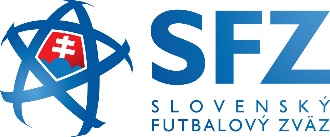 KLUBOVÝ LICENČNÝ SYSTÉM SFZLicenčná komisia Tomášikova 30C 100, 821 01 Bratislava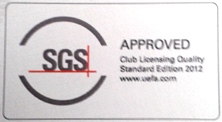 